新 书 推 荐中文书名：《最后的基督山伯爵》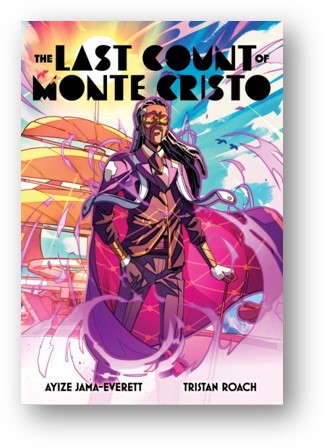 英文书名：THE LAST COUNT OF MONTE CRISTO作    者：Ayize Jama-Everett, Tristan Roach (Illustrator) 出 版 社：Abrams ComicArts - Megascope代理公司：Abrams/ANA页    数：160页出版时间：2023年4月代理地区：中国大陆、台湾审读资料：电子稿类    型：图像小说一部《基督山伯爵》的爆炸性改编作品充满了狡猾的情节转折和巧妙的人物描述罗奇的时尚艺术和鲜明的色彩搭配营造了戏剧性和炫耀性电影般生动的场景似乎在页面上卷曲和跳动这是一部出色的经典致敬作品也是一部新文学流派的融合作品在新旧之间取得了完美的平衡无论你是否读过《基督山伯爵》 疯狂的想象力和浓厚的科幻色彩都会让你为这个故事着迷内容简介：年轻的水手丹提斯被铐在破损的轮子上，受着水蛭的折磨，他回想了自己最近作为保税船的大副和美丽的Jaya的未婚夫的过去。丹提斯以前的朋友和船员出于嫉妒而密谋反对他，他被指控犯有煽动罪，并被监禁在“紫衫城堡”。核心故事遵循原作的情节。在身为哲学家的狱友的指导下，丹提斯在思想、身体和精神上都有了很大的进步，然后越狱，把自己改造成基督山伯爵，死心塌地地开始复仇。《最后的基督山伯爵》是对大仲马关于爱情、背叛、复仇和救赎的经典故事的大胆重述。这一有风险的创新将叙事推到了极地冰盖融化之后的数百年，我们的星球淹没在一个新的技术和文化时代。在这个未来主义的重新诠释中，作者Ayize Jama-Everett和插画家Tristan Roach重新审视了《基督山伯爵》的原始灵感——大仲马自己的父亲。大仲马是法国大革命期间备受尊敬的将军，是历史上西方军队中最高级别的非裔军官之一。与他儿子故事中的主人公一样，大仲马将军也被出卖了，在监狱里呆了好几年，后来才有机会回到他心爱的法国。《最后的基督山伯爵》是一部激进而有力的图像小说更新版，它重现了大仲马故事的文化遗产，并暗示了如果我们继续破坏我们的星球，人类的未来可能会受到威胁。本书卖点：【成功的改编作品】ComicArts出版的图形小说改编作品，如Kindred、《播种者寓言》（Parable of the Sower）和《沙丘》（Dune），在评论界和商业上都大获成功。【新的文学类型】《最后的基督山伯爵》融合了气候小说和太阳朋克这两种新兴文学流派，这两种流派预测了未来的问题，同时也提出了解决方案。【传奇的重塑】随着最近对大仲马的非洲-加勒比血统的披露，《最后的基督山伯爵》意在为一个经典故事带来新的光芒和文化。【非洲未来主义大放异彩】Abrams Megascope公司通过After the Rain、Hardears和Black Star等作品的成功，重新定义这一类型。【19世纪经典】根据Bookscan的数据，《基督山伯爵》各种格式的销量已超过90万册，巩固了其自1846年出版以来作为最畅销的冒险和文学经典之一的地位。媒体评价：“对大仲马的经典复仇故事进行了视觉上的震撼和创造性的重述。”——Nilah Magruder，M.F.K.的作者作者简介：阿伊泽·贾马·埃弗雷特（Ayize Jama-Everett）曾在非洲、新罕布什尔州、北加州和墨西哥旅行。他拥有临床心理学、神学和创意写作的硕士学位。贾马·埃弗里特曾在研究生神学联盟和加州艺术学院任教，并在奥克兰担任了十年的校园心理治疗师。他相信我们时代的叙事决定了未来，所以他在工作中投入了颠覆性的概念，如特定的家庭在没有其他选择的情况下努力生存，以及非理性的乐观主义到他的作品。特里斯坦·罗奇（Tristan Roach）在巴巴多斯工作，拥有平面设计的学士学位。他是多媒体工作室BounceHouse Creative Studio的所有者和创意总监，该工作室利用平面设计、动画和插图等媒介。罗奇是Beyond Publishing Caribbean的创始成员之一，并参与创作了多个独立制片公司的作品和他自己的作品，包括《熊精灵》（Spirit Bear）。他的漫画作品荣获金天使奖。内文插图：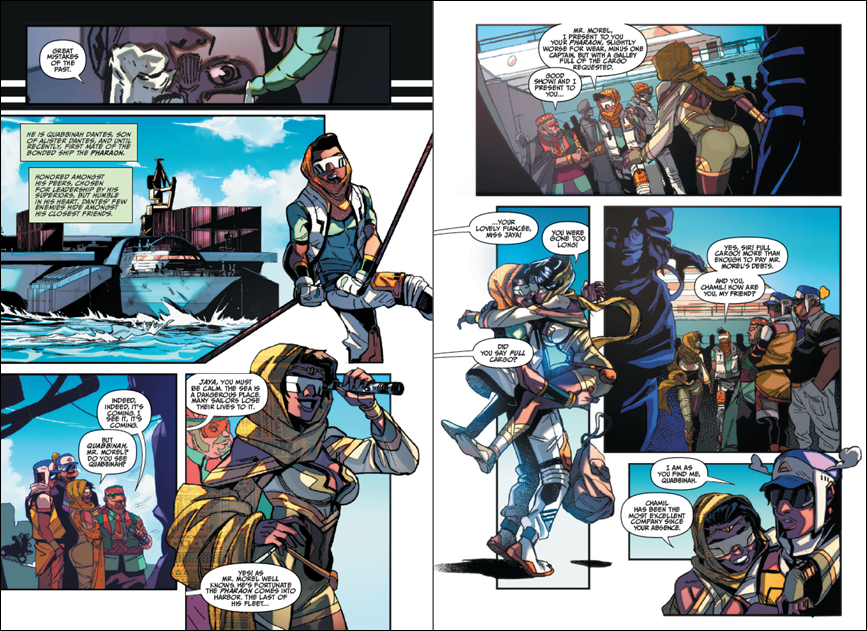 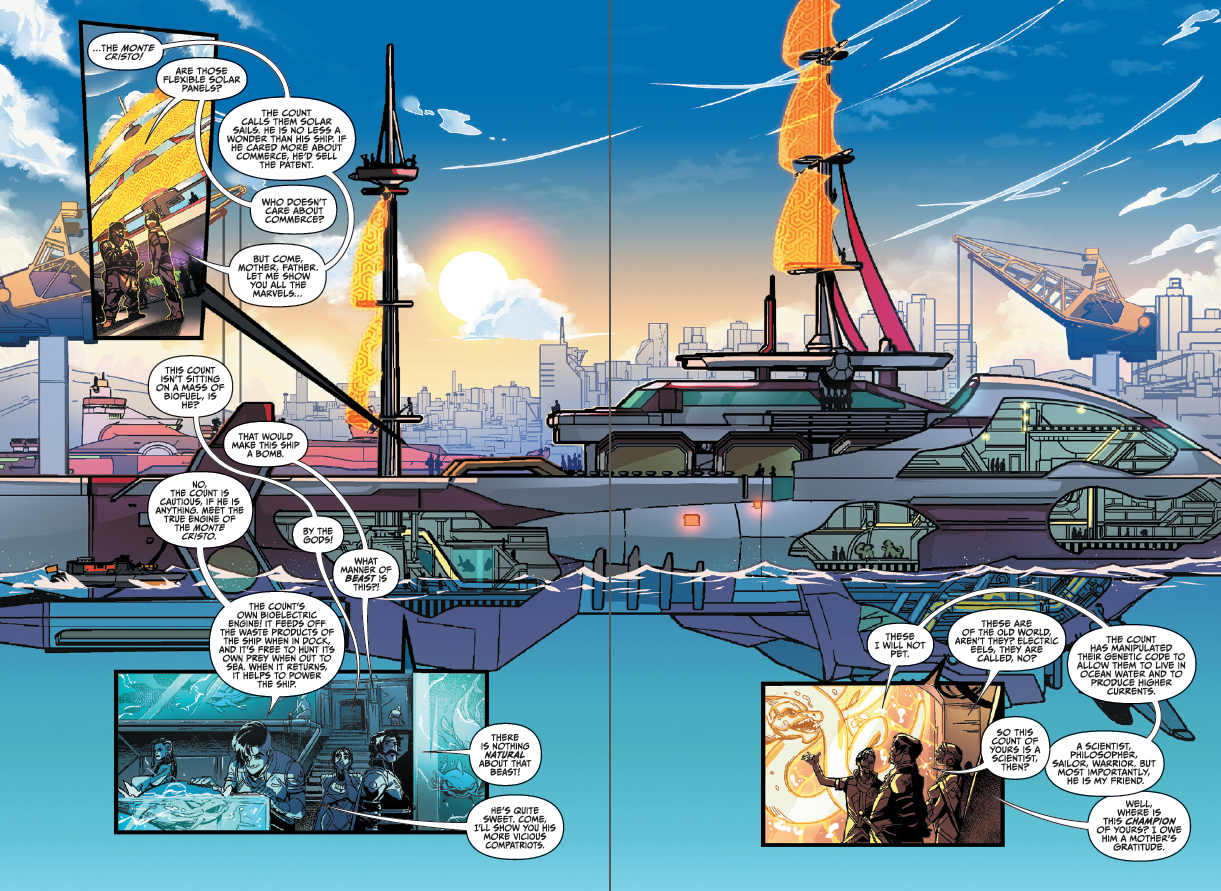 谢谢您的阅读！请将回馈信息发至：Echo Xue（薛肖雁）安德鲁﹒纳伯格联合国际有限公司北京代表处北京市海淀区中关村大街甲59号中国人民大学文化大厦1705室, 邮编：100872电话：010-82449325传真：010-82504200Email: Echo@nurnberg.com.cn网址：www.nurnberg.com.cn微博：http://weibo.com/nurnberg豆瓣小站：http://site.douban.com/110577/微信订阅号：ANABJ2002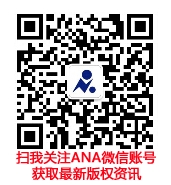 